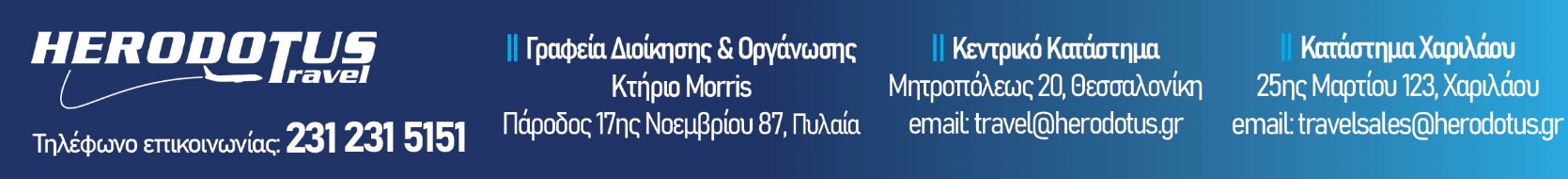 Πρόγραμμα 5νθήμερης Εκδρομής στην Αθήνατου 4ου ΓΕΛ ΕΥΟΣΜΟΥ1η ημέρα Παρασκευή 15/12/23 : 06.45 Έλεγχος των λεωφορείων από την τροχαία.07.00 Συγκέντρωση στο <Μαρόκο> και μετά την διαδικασία ελέγχου, επιβίβαση στα λεωφορεία και αναχώρηση για την Αθήνα. Στην διαδρομή θα πραγματοποιήσουμε (2) στάσεις, περίπου ανά δύο ώρες για καφέ, φαγητό και ξεκούραση. 16.00-16.30 (περίπου) Άφιξη στην Αθήνα και συγκεκριμένα στο ξενοδοχείο διαμονής μας. Τακτοποίηση στα δωμάτια μας και χρόνος ελεύθερος για ξεκούραση.19.00 Δείπνο στο εστιατόριο του ξενοδοχείου μας σε μπουφέ. Στην συνέχεια μετάβαση στο κέντρο της χριστουγεννιάτικης Αθήνας και επίσκεψη στην πλατεία Ψυρρή με τα στολισμένα καταστήματα (Litle Kook κα)Το βράδυ επιστροφή στα δωμάτια μας και διανυκτέρευση. 2η ημέρα Σάββατο 16/12/23 : 07.00 Αφύπνιση και πρωινό σε μπουφέ στο εστιατόριο του ξενοδοχείου μας.08.30 Επιβίβαση στο λεωφορείο και αναχώρηση για το λιμάνι του Πειραιά.09.30 Επιβίβαση στο πλοίο και αναχώρηση για την Αίγινα.10.40 Άφιξη στην Αίγινα και επίσκεψη στην Ιερά Μονή της Αγίας Αικατερίνης, την Ιερά Μονή Αγίας Τριάδος (Άγιος Νεκτάριος)Αμέσως μετά θα επισκεφθούμε τον αρχαιολογικό χώρο και τον Ναό της Αφαίας.Μετάβαση στον Φάρο του Μπούζα και γεύμα στην Αίγινα.17.30 Επιβίβαση στο πλοίο και αναχώρηση για τον Πειραιά και επιστροφή στην Αθήνα.18.40 Άφιξη στο λιμάνι του Πειραιά και μετάβαση στο ξενοδοχείο διαμονής μας. Ελεύθερος χρόνος για ξεκούραση.20.30 Δείπνο στο εστιατόριο του ξενοδοχείου μας σε μπουφέ. Το βράδυ ψυχαγωγία στο club Lohan (20€). Επιστροφή στο ξενοδοχείο μας και διανυκτέρευση. 3η ημέρα Κυριακή 17/12/23 : 07.00 Αφύπνιση και πρωινό σε μπουφέ στο εστιατόριο του ξενοδοχείου μας.Επιβίβαση στα λεωφορεία μας και αναχώρηση για την Αργολίδα και συγκεκριμένα μετάβαση στην πόλη του Ναυπλίου που υπήρξε πρωτεύουσα της Ελλάδας κατά την περίοδο 1827 – 1834. Στην διαδρομή θα πραγματοποιήσουμε στάση στον Ισθμό της Κορίνθου που ενώνει τη Στερεά Ελλάδα με την Πελοπόννησο και θα παρατηρήσουμε την εντυπωσιακή διώρυγα που έχει διανοιχθεί και ενώνει τον Σαρωνικό με τον Κορινθιακό κόλπο. Άφιξη και επίσκεψη στο Παλαμήδι, το Βενετικό φρούριο που κατασκευάστηκε το 1687 και βρίσκεται πάνω από την πόλη του Ναυπλίου, σε λόφο ύψους 216 μέτρων. Το Παλαμήδι έχει έξι προμαχώνες εκ των οποίων ο προμαχώνας του Αγ. Ανδρέα που έχει τον ομώνυμο ναό και τη φυλακή όπου κρατήθηκε ο Θεόδωρος Κολοκοτρώνης. Αμέσως μετά επιβίβαση στο/α λεωφορείο/α και μετάβαση στην πόλη του Ναυπλίου που υπήρξε πρωτεύουσα της Ελλάδας κατά την περίοδο 1827 – 1834. Πεζή περιήγηση στα σημαντικότερα σημεία στο ιστορικό κέντρο της πόλης (πλατεία Θ.Κολοκοτρώνη, πλατεία Συντάγματος, εκκλησία Αγίου Γεωργίου, Βουλευτικό, εκκλησία Αγίου Σπυρίδωνα κα)  που έχει χαρακτηριστεί παραδοσιακός οικισμός και ελεύθερος χρόνος για φαγητό. Το απόγευμα επιστροφή στην Αθήνα (140 χλμ.) και στο ξενοδοχείο μας.19.00 Δείπνο στο εστιατόριο του ξενοδοχείου μας σε μπουφέ. 20.00 Αναχώρηση από το ξενοδοχείο μας με τα λεωφορεία για το Κέντρο Πολιτισμού Σταύρος Νιάρχος στο Φαληρικό Δέλτα. Ολιγόλεπτη επεξήγηση του χώρου και χρήσιμες πληροφορίες από τους συνοδούς μας, για την Αγορά, την Εθνική Βιβλιοθήκη, τα Αναγνωστήρια, την Αίθουσα Σπύρου Λούη, τον Φάρο, τους Κήπους κα. Λίγος χρόνος για ελεύθερη εξ ιδίων περιήγηση.Επιστροφή στο ξενοδοχείο και διανυκτέρευση.4η ημέρα Δευτέρα 18/12/23 : 07.30 Αφύπνιση και πρωινό σε μπουφέ στο εστιατόριο του ξενοδοχείου μας.09.00 Συγκέντρωση στην ρεσεψιόν και μετάβαση πεζοί στο κέντρο της ιστορικής Αθήνας. Θα περάσουμε από το Θησείο, την Πλάκα και θα καταλήξουμε στο Μουσείο της Ακρόπολης. 10.30-12.00 Ξενάγηση του Μουσείου από διπλωματούχους ξεναγούς. (διαχωρισμός σε ομάδες) Στην συνέχεια μετάβαση στον Βράχο της Ακρόπολης, με τον ναό του Παρθενώνα, το Ερεχθείο, τα Προπύλαια και τα υπόλοιπα σημαντικά μνημεία. 12.00-13.30 Ξενάγηση από διπλωματούχους ξεναγούς. (διαχωρισμός σε ομάδες)Το μεσημέρι ελεύθερος χρόνο στο Μοναστηράκι, στην Πλάκα και στον εμπορικό πεζόδρομο της οδού Ερμού.Το απόγευμα επιστροφή στο ξενοδοχείο και ξεκούραση στα δωμάτια μας.18.00 Δείπνο στο εστιατόριο του ξενοδοχείου μας σε μπουφέ. Το βράδυ μετάβαση σε εστιατόριο με φαγητό και μουσική ορχήστρα (22€). Επιστροφή στο ξενοδοχείο μας και διανυκτέρευση.5η ημέρα Τρίτη 19/12/23 : 07.30 Αφύπνιση και πρωινό σε μπουφέ στο εστιατόριο του ξενοδοχείου μας.09.00 Επιβίβαση στα λεωφορεία με τις αποσκευές μας και αναχώρηση για το Αττικό Ζωολογικό Πάρκο, το μοναδικό ζωολογικό πάρκο στην Ελλάδα, στην περιοχή Σπάτα. Σε έκταση 200 στρεμμάτων, το πάρκο φιλοξενεί περισσότερα από 2.000 ζώα, από 290 διαφορετικά είδη (θηλαστικά, ερπετά, πτηνά, θαλάσσια θηλαστικά) αποτελώντας ταυτόχρονα χώρο μάθησης συναρπαστικών πληροφοριών για την ζωή και τις συνήθειες τους. Περιήγηση εξ ιδίων και ελεύθερος χρόνος για καφέ και ξεκούραση. (Εισιτήριο 10€) 13.30 Επιβίβαση στα λεωφορεία και αναχώρηση για την Θεσσαλονίκη. Στην διαδρομή θα πραγματοποιήσουμε (2) στάσεις σε καταστήματα επί της Εθνικής οδού, περίπου ανά δύο ώρες για καφέ, φαγητό και ξεκούραση.21.30 Άφιξη στο χώρο του σχολείου μας. ΞΕΝΟΔΟΧΕΙΟ ΔΙΑΜΟΝΗΣ :Wyndham Grand Athens Hotel 5* www.wyndhamgrandathens.comΜεγ. Αλεξάνδρου 2, τηλέφωνο : 2168009900Χρήσιμες Πληροφορίες – Τιμές Εισόδων ΦΟΡΟΣ ΔΙΑΜΟΝΗΣ :Ο φόρος διαμονής δεν συμπεριλαμβάνεται και θα καταβληθεί επιπλέον. Σύμφωνα με το νόμο 4389/2016, ΦΕΚ Α 94-2016, άρθρο 53 επιβάλλεται φόρος διαμονής υπέρ του δημοσίου στις Ελληνικές  τουριστικές επιχειρήσεις από 1/1/2018.Ο φόρος διαμονής επιβάλλεται ανά ημερήσια χρήση (ανά διανυκτέρευση) και σύμφωνα με την αξιολόγηση από τον ΕΟΤ, θα είναι αντίστοιχος με τα  αστέρια του καταλύματός και πληρωτέος στο κατάλυμα.Για ξενοδοχεία ( 5*) ο φόρος είναι  4,00 € ανά δωμάτιο, ανά διανυκτέρευση. Η χρήση ακουστικής ξενάγησης (whisper) για : To Μουσείο Ακρόπολης & τον Βράχο της Ακρόπολης κοστίζει: 3€ κατά άτομοΜετάβαση στην Αίγινα μετά επιστροφής : 20€ κατά άτομοΠΛΗΡΟΦΟΡΙΕΣ ΓΙΑ ΤΟ ΜΟΥΣΕΙΟ ΑΚΡΟΠΟΛΗΣ
Στην είσοδο του Μουσείου υπάρχει σύστημα ελέγχου αποσκευών X-Ray. Για τον λόγο αυτό, συνιστάται στους επισκέπτες να αποφεύγουν τις μεγάλες αποσκευές.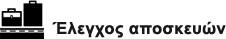 
Το βεστιάριο βρίσκεται στον ισόγειο χώρο του Μουσείου, όπου οι επισκέπτες υποχρεούνται να αφήνουν τα σακίδιά τους και ογκώδη αντικείμενα. Το Μουσείο δεν φέρει ευθύνη για εύθραυστα ή πολύτιμα αντικείμενα που φυλάσσονται στο βεστιάριο.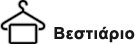 
Οι επισκέπτες μπορούν να έχουν δωρεάν πρόσβαση στο ασύρματο δίκτυο του Μουσείου σε όλους τους χώρους.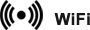 
Η χρήση κινητών τηλεφώνων επιτρέπεται μόνο στον προθάλαμο, στο εστιατόριο και στο αναψυκτήριο του Μουσείου.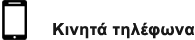 
Η ερασιτεχνική φωτογράφιση και κινηματογράφηση επιτρέπεται σε όλους τους χώρους του Μουσείου, εκτός από την Αίθουσα της Αρχαϊκής Ακρόπολης. Δεν επιτρέπεται η χρήση φλας και πρόσθετου επαγγελματικού εξοπλισμού (φορητά φώτα και τρίποδο) στους εσωτερικούς χώρους του Μουσείου. Η δημοσίευση του υλικού σε έντυπα και ηλεκτρονικά μέσα δεν επιτρέπεται. 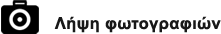 
Το Γραφείο Πληροφοριών βρίσκεται στο ισόγειο του Μουσείου, δίπλα στα ταμεία εισιτηρίων και λειτουργεί τις ημέρες και ώρες λειτουργίας του Μουσείου. Εκεί οι επισκέπτες μπορούν να παραλάβουν δωρεάν το χάρτη του Μουσείου σε 8 γλώσσες (ελληνικά, αγγλικά, γαλλικά, γερμανικά, ισπανικά, ρώσικα, κινέζικα και ιαπωνικά), καθώς και τις φόρμες απώλειας αντικειμένων και παρατηρήσεων.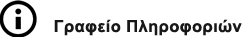 
Το Μουσείο έχει δύο πωλητήρια, ένα στο ισόγειο και ένα στον δεύτερο όροφο, στα οποία διατίθενται στους επισκέπτες είδη που ολοκληρώνουν την εμπειρία της επίσκεψής τους στο Μουσείο αλλά και είδη που μπορούν να τα προσφέρουν ως δώρα. Τα Πωλητήρια παραμένουν ανοιχτά τις ημέρες και ώρες λειτουργίας του Μουσείου. Για την είσοδο των επισκεπτών στο Πωλητήριο του ισογείου δεν απαιτείται η προμήθεια εισιτηρίου. Για την είσοδο των επισκεπτών στο Πωλητήριο του δεύτερου ορόφου απαιτείται η προμήθεια μηδενικού εισιτηρίου από τα εκδοτήρια εισιτηρίων. Τα Πωλητήρια παραμένουν ανοιχτά τις ημέρες και ώρες λειτουργίας του Μουσείου και κλείνουν 15 λεπτά νωρίτερα από την ώρα κλεισίματος του Μουσείου.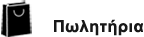 
Στο ισόγειο του Μουσείου λειτουργεί καφέ που το γυάλινο δάπεδό του επιτρέπει τη θέαση στην αρχαιολογική ανασκαφή ενώ στον δεύτερο όροφο λειτουργεί εστιατόριο με πανοραμική θέα στην Ακρόπολη. Για την πρόσβαση των επισκεπτών στο Καφέ του ισογείου δεν απαιτείται η προμήθεια εισιτηρίου. Για την πρόσβαση των επισκεπτών στο εστιατόριο του δεύτερου ορόφου απαιτείται η έκδοση μηδενικού εισιτηρίου από τα ταμεία εισιτηρίων. Τα Καφέ και Εστιατόριο παραμένουν ανοιχτά τις ημέρες και ώρες λειτουργίας του Μουσείου και σερβίρουν έως 30 λεπτά νωρίτερα από την ώρα κλεισίματος του Μουσείου. Κάθε Παρασκευή το Εστιατόριο του δευτέρου ορόφου παραμένει ανοιχτό έως τα μεσάνυχτα.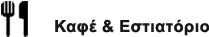 
Με θέα τις Καρυάτιδες και το αέτωμα του Εκατόμπεδου, το αναγνωστήριο στο δεύτερο όροφο του Μουσείου αποτελεί έναν ξεχωριστό χώρο μάθησης. Οι επισκέπτες μπορούν ελεύθερα να χρησιμοποιήσουν το χώρο και να ξεφυλλίσουν βιβλία για όλες τις ηλικίες σχετικά με την Ακρόπολη, την αρχαία Ελλάδα και το Μουσείο. Έχουν επίσης τη δυνατότητα να χρησιμοποιήσουν το δικό τους υπολογιστή και το ελεύθερο ασύρματο δίκτυο.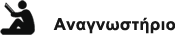 
Στο χώρο αυτό οι επισκέπτες μπορούν να θαυμάσουν από κοντά την ευφάνταστη μακέτα "Lego Acropolis" φτιαγμένη με 120.000 τουβλάκια Lego που δώρισε στο Μουσείο Ακρόπολης το Μουσείο Nicholson στο Πανεπιστήμιο του Σύδνεϋ, έπειτα από πρωτοβουλία του Michael Turner, επιμελητή του Μουσείου Nicholson. Η Ακρόπολη χτίστηκε αποκλειστικά από 120.000 τουβλάκια LEGO® σε περίπου 300 ώρες από τον Ryan McNaught. Η μακέτα βρίσκεται στον δεύτερο όροφο του Μουσείου Ακρόπολης, στον χώρο του Εργαστηρίου Τεχνών, δίπλα στο εστιατόριο.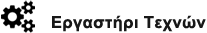 Εξερευνώντας το Αττικό Ζωολογικό ΠάρκοΤο Πάρκο είναι μέλος της EAZA (Ευρωπαϊκή Ένωση Ζωολογικών Κήπων και Ενυδρείων) και της ΕΑΑΜ (Ευρωπαϊκή Ένωση για τα Θαλάσσια Θηλαστικά)  και ως μέλος τους τηρεί όλες τις αυστηρές προδιαγραφές που απαιτούνται για την ευημερία των ζώων.Χρήσιμες πληροφορίες για μια ασφαλή και ευχάριστη επίσκεψη.Παρακαλούμε σεβαστείτε τα ζώα!!!Απαγορεύεται αυστηρώς το τάισμα των ζώων από τους επισκέπτες, καθώς ακολουθούν συγκεκριμένο διατροφικό πρόγραμμα από τον κτηνίατρο και τους φροντιστές τους.Μην τρέχετε, φωνάζετε, πετάτε αντικείμενα στα ζώα, σκαρφαλώνετε στους φράχτες ή παραβιάζετε απαγορευμένες περιοχές.Για λόγους ασφαλείας, όλα τα παιδιά κάτω των 12 ετών πρέπει να συνοδεύονται από κάποιον ενήλικα, καθ’ όλη την διάρκεια της επίσκεψης. Κάποια ζώα μπορεί να είναι επικίνδυνα.Η διεύθυνση έχει το δικαίωμα να αποβάλλει τους παραβάτες και δε φέρει καμιά ευθύνη σε περίπτωση ατυχήματος λόγω παράβασης των παραπάνω.Περπατήστε, παρατηρήστε & απολαύστε, ΜΗΝ Ταΐζετε, τρέχετε, φωνάζετε & ενοχλείτε!ΠΑΡΑΚΑΤΩ ΣΑΣ ΠΑΡΑΘΕΤΟΥΜΕ ΠΛΗΡΟΦΟΡΙΕΣ ΓΙΑ ΔΙΑΦΟΡΑ ΘΕΜΑΤΑ ΤΗΣ ΕΚΔΡΟΜΗΣ ΣΤΗΝ ΑΘΗNA :ΚΑΝΟΝΙΣΜΟΙ ΛΕΩΦΟΡΕΙΩΝ  :ΟΛΟΙ ΟΙ ΕΠΙΒΑΤΕΣ ΠΡΕΠΕΙ ΝΑ ΕΙΝΑΙ ΣΥΝΕΧΕΙΑ ΚΑΘΙΣΜΕΝΟΙ ΣΤΙΣ ΘΕΣΕΙΣ ΤΟΥΣ ΚΑΙ ΝΑ ΧΡΗΣΙΜΟΠΟΙΟΥΝ ΤΙΣ ΖΩΝΕΣ ΑΣΦΑΛΕΙΑΣΣΤΙΣ ΜΠΡΟΣΤΙΝΕΣ ΘΕΣΕΙΣ ΑΠΑΓΟΡΕΥΕΤΑΙ ΝΑ ΚΑΘΗΣΟΥΝ ΑΝΗΛΙΚΟΙ ΕΠΙΒΑΤΕΣΕΝΤΟΣ ΤΟΥ ΧΩΡΟΥ ΕΠΙΒΑΤΩΝ ΑΠΑΓΟΡΕΥΟΝΤΑΙ ΤΡΟΦΙΜΑ & ΡΟΦΗΜΑΤΑ ΔΙΟΤΙ ΔΗΜΙΟΥΡΓΟΥΝΤΑΙ :Α) ΣΚΟΥΠΙΔΙΑ – ΠΑΡΑΒΑΣΗ ΚΑΝΟΝΙΣΜΟΥ ΤΟΥΡΙΣΤΙΚΗΣ ΑΣΤΥΝΟΜΙΑΣ Β) ΑΣΧΗΜΕΣ ΜΥΡΩΔΙΕΣ ΟΠΟΥ ΕΝΔΕΧΟΜΕΝΩΣ ΝΑ ΕΠΙΦΕΡΕΙ ΖΑΛΗ ΣΤΟΥΣ ΕΠΙΒΑΤΕΣ ΕΠΙΤΡΕΠΕΤΑΙ ΜΟΝΟ ΤΟ ΕΜΦΙΑΛΩΜΕΝΟ ΝΕΡΟ (ΚΑΝΟΝΙΣΜΟΣ Ε.Ο.Τ. & ΚΟΚ ΤΟΥΡΙΣΤΙΚΗΣ ΑΣΤΥΝΟΜΙΑΣ)ΚΑΝΟΝΙΣΜΟΙ ΞΕΝΟΔΟΧΕΙΟΥ  :ΚΑΤΑ ΤΗΝ ΑΦΙΞΗ ΣΤΟ ΞΕΝΟΔΟΧΕΙΟ ΘΑ ΠΡΕΠΕΙ ΟΛΟΙ ΟΙ ΕΝΗΛΙΚΕΣ ΝΑ ΠΡΟΣΚΟΜΙΣΟΥΝ ΤΑΥΤΟΤΗΤΑ ή ΔΙΑΒΑΤΗΡΙΟ ΓΙΑ ΤΗΝ ΚΑΤΑΓΡΑΦΗ ΣΤΟΙΧΕΙΩΝ ΔΙΑΜΟΝΗΣ (ΚΑΝΟΝΙΣΜΟΣ ΑΣΦΑΛΕΙΑΣ ΑΠΟ ΤΗΝ ΑΣΤΥΝΟΜΙΑ)ΕΛΕΓΞΕΤΕ ΠΡΟΣΕΚΤΙΚΑ ΤΑ ΔΩΜΑΤΙΑ ΣΑΣ ΚΑΤΑ ΤΗΝ ΑΦΙΞΗ ΚΑΙ ΝΑ ΕΝΗΜΕΡΩΣΕΤΕ ΤΗΛΕΦΩΝΙΚΑ ΤΗΝ ΡΕΣΕΨΙΟΝ ΓΙΑ ΟΠΟΙΑΔΗΠΟΤΕ ΖΗΜΙΑ ή ΑΠΩΛΕΙΑ ΓΙΑ ΘΕΜΑ ΑΣΦΑΛΕΙΑΣ ΑΠΑΓΟΡΕΥΕΤΑΙ ΤΑ ΠΑΙΔΙΑ ΝΑ ΚΥΚΛΟΦΟΡΟΥΝ ΜΟΝΑ ΤΟΥΣ ΣΤΟ ΞΕΝΟΔΟΧΕΙΟ ΚΑΙ ΝΑ ΧΡΗΣΙΜΟΠΟΙΟΥΝ ΜΟΝΟΙ ΤΟΥΣ ΤΟΝ ΑΝΕΛΚΥΣΤΗΡΑΤΗΡΗΤΕ ΤΟΥΣ ΚΑΝΟΝΙΣΜΟΥΣ ΚΟΙΝΗΣ ΗΣΥΧΙΑΣ – ΣΤΟ ΞΕΝΟΔΟΧΕΙΟ ΔΙΑΜΕΝΟΥΝ ΚΑΙ ΑΛΛΟΙ ΠΕΛΑΤΕΣΕΝΤΟΣ ΤΟΥ ΔΩΜΑΤΙΟΥ ΥΠΑΡΧΟΥΝ ΟΛΑ ΤΑ ΑΠΑΡΑΙΤΗΤΑ (TV – A/C – ΘΕΡΜΑΝΣΗ – ΨΥΓΕΙΟ – ΠΙΣΤΟΛΑΚΙ ΜΑΛΛΙΩΝ) ΓΙΑ ΤΗΝ ΧΡΗΣΗ ΤΟΥ MINI BAR ΠΡΕΠΕΙ Ο ΚΑΘΕ ΕΝΗΛΙΚΑΣ ΝΑ ΑΠΕΥΘΥΝΘΕΙ ΣΤΗΝ ΡΕΣΕΨΙΟΝ ΑΠΟΦΕΥΓΕΤΕ ΝΑ ΕΧΕΤΕ ΤΗΝ ΚΑΡΤΑ ΤΟΥ ΔΩΜΑΤΙΟΥ ΣΑΣ ΚΟΝΤΑ ΣΕ ΚΙΝΗΤΟ ΔΙΟΤΙ ΑΠΟΜΑΓΝΗΤΙΖΕΤΑΙΠΛΗΡΟΦΟΡΙΕΣ – ΧΡΗΣΙΜΕΣ ΣΥΜΒΟΥΛΕΣ ΓΙΑ ΤΑ ΜΟΥΣΕΙΑ  :ΤΟ ΚΟΣΤΟΣ ΕΙΣΟΔΩΝ ΣΕ ΟΛΑ ΤΑ ΜΟΥΣΕΙΑ ΘΑ ΣΥΓΚΕΝΤΡΩΘΕΙ ΚΑΤΑ ΤΗΝ ΔΙΑΔΡΟΜΗ ΤΗΝ 1Η ΗΜΕΡΑΣΤΑ ΜΟΥΣΕΙΑ ΘΑ ΧΡΕΙΑΣΤΟΥΝ ΟΝΟΜΑΣΤΙΚΕΣ ΚΑΤΑΣΤΑΣΕΙΣ ΜΑΘΗΤΩΝ ΚΑΙ ΔΑΣΚΑΛΩΝ ΜΕ ΥΠΟΓΡΑΦΕΣ ΚΑΙ ΣΦΡΑΓΙΔΑ ΤΟΥ ΣΧΟΛΕΙΟΥΟΣΟΙ ΔΙΚΑΙΟΥΝΤΑΙ ΕΛΕΥΘΕΡΗ ΕΙΣΟΔΟ, ΘΑ ΠΡΕΠΕΙ ΝΑ ΕΧΟΥΝ ΜΑΖΙ ΤΟΥΣ ΟΛΑ ΤΑ ΑΠΑΡΑΙΤΗΤΑ ΔΙΚΑΙΟΛΟΓΗΤΙΚΑ ΕΠΙΚΑΙΡΟΠΟΙΗΜΕΝΑΑΠΑΓΟΡΕΥΟΝΤΑΙ ΣΤΑ ΜΟΥΣΕΙΑ ΚΑΙ ΣΤΗΝ ΑΚΡΟΠΟΛΗ ΜΕΓΑΛΕΣ ΤΣΑΝΤΕΣ ΚΑΙ ΣΑΚΙΔΙΑ ΣΤΟ ΜΟΥΣΕΙΟ ΤΗΣ ΑΚΡΟΠΟΛΗΣ ΥΠΑΡΧΕΙ ΒΕΣΤΙΑΡΙΟ (ΔΩΡΕΑΝ)ΤΗΡΕΙΤΕ ΤΑ ΡΑΝΤΕΒΟΥ ΚΑΙ ΤΙΣ ΩΡΕΣ ΣΥΓΚΕΝΤΡΩΣΕΩΝΙΣΧΟΥΝ ΣΥΓΚΕΚΡΙΜΕΝΟΙ ΠΕΡΙΟΡΙΣΜΟΙ ΓΙΑ ΤΙΣ ΦΩΤΟΓΡΑΦΙΕΣ ΚΑΙ ΤΙΣ ΒΙΝΤΕΟΣΚΟΠΗΣΕΙΣ (ΘΑ ΕΝΗΜΕΡΩΘΕΙΤΕ ΑΠΟ ΤΟΥΣ ΞΕΝΑΓΟΥΣ)ΓΕΝΙΚΟΤΕΡΕΣ ΠΛΗΡΟΦΟΡΙΕΣ :ΝΑ ΕΧΕΤΕ ΠΑΝΤΑ ΜΑΖΙ ΣΑΣ ΕΝΑ ΜΠΟΥΚΑΛΑΚΙ ΝΕΡΟ ΚΑΙ ΠΡΟΧΕΙΡΟ ΦΑΓΗΤΟΝΑ ΕΧΕΤΕ ΠΑΝΤΑ ΜΑΖΙ ΣΑΣ ΤΑ ΧΡΗΣΙΜΑ ΤΗΛΕΦΩΝΑ (πχ ΤΩΝ ΔΑΣΚΑΛΩΝ – ΤΩΝ ΣΥΝΟΔΩΝ ΤΟΥ ΓΡΑΦΕΙΟΥ – ΤΟΥ ΞΕΝΟΔΟΧΕΙΟΥ κτλ)ΝΑ ΕΧΕΤΕ ΠΑΝΤΑ ΜΑΖΙ ΣΑΣ ΧΑΡΤΗ ΤΗΣ ΑΘΗΝΑΣ ΠΡΟΣΟΧΗ ΣΤΑ ΠΡΟΣΩΠΙΚΑ ΣΑΣ ΑΝΤΙΚΕΙΜΕΝΑΤΑ ΧΡΗΜΑΤΑ ΣΑΣ ΝΑ ΒΡΙΣΚΟΝΤΑΙ ΣΤΙΣ ΜΠΡΟΣΤΙΝΕΣ ΤΣΕΠΕΣ ΜΗΝ ΑΠΟΜΑΚΡΥΝΕΣΤΕ ΑΠΟ ΤΟ GROUP (ΠΕΡΑ ΤΟΥ ΕΛΕΥΘΕΡΟΥ ΧΡΟΝΟΥ)ΠΑΡΑΚΑΛΟΥΜΕ ΝΑ ΤΗΡΕΙΤΕ ΤΑ ΩΡΑΡΙΑ ΤΟΥ ΠΡΟΓΡΑΜΜΑΤΟΣΜΗΝ ΞΕΧΑΣΕΤΕ !!! ΤΑΥΤΟΤΗΤΑ ΚΑΙ ΔΙΚΑΙΟΛΟΓΗΤΙΚΑ ΕΛΕΥΘΕΡΗΣ ΕΙΣΟΔΟΥ ΣΕ ΜΟΥΣΕΙΑΚΑΛΟ ΣΑΣ ΤΑΞΙΔΙ